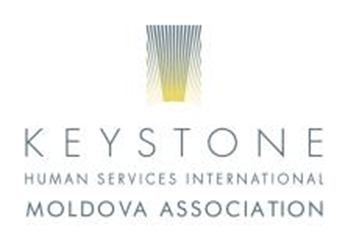 TERMENI DE REFERINŢĂTipografieKeystone Moldova anunță concurs de selectare a unei tipografii pentru tipărirea a două broşuri în perioada martie 2016.INFORMAŢIE GENERALĂ:Keystone Moldova implementează proiectul „Colaborarea la nivel local pentru incluziunea socială a persoanelor cu dizabilităţi” cu suportul oferit de Agenţia SUA pentru Dezvoltare Internaţională prin intermediul FHI 360. FHI 360 oferă o gamă largă de servicii autorităţilor publice, cetăţenilor şi organizaţiilor societăţii civile, precum: asistenţă financiară şi tehnică, dezvoltare instituţională a organizaţiilor societăţi civile, creare de reţele şi de dezvoltare a capacităţilor necesare pentru a îmbunătăţi cadrul fiscal şi legal de funcţionare a acestora.OBIECTIV:În cadrul proiectului „Colaborarea la nivel local pentru incluziunea socială a persoanelor cu dizabilităţi” este preconizată tipărirea a 2 broșuri ale Strategiilor de incluziune socială a persoanelor cu dizabilităţi din r. Ialoveni şi Anenii Noi. 

Pentru fiecare broșură a fost pregătită o machetă, care urmează să fie pusă la dispoziție de către angajator.
CERINŢE FAŢĂ DE PRODUSE:SARCINI ŞI RESPONSABILITĂŢI:Respectarea indicaţiilor angajatorului referitor la modul de prestare a serviciilor/tipărire a lucrărilor;Prezentarea mostrelor de tipar pentru aprobare de către angajator şi, în caz de necesitate, corectarea culorilor pentru a corespunde cu solicitările angajatorului.  Executarea lucrărilor de tipărire doar după aprobarea variantei finale pentru tipar a fiecărui produs de către angajator.Transmiterea materialelor tipărite în termenele stabilite în ofertă a materialelor tipărite; Comunicarea eficientă, în timp şi în mod profesionist, cu angajatorul. REZULTATE/PRODUSE AŞTEPTATE ȘI TERMENE DE REALIZARE:Prezentarea mostrelor de tipar, potenţiale în timp de 1 zi de la oferirea materialelor în format electronic din partea angajatorului.Prezentarea materialelor tipărite în decurs de 4 zile de la aprobarea variantelor pentru tipar de către angajator. Tiparul tirajului, trebuie să fie conform cu mostrele prezentate.CERINŢE FAŢĂ DE OFERTA FINANCIARĂOferta financiară trebuie să fie prezentată în LEI (cu şi fără TVA inclus) şi trebuie să includă: adresa, telefonul şi rechizitele bancare ale ofertantului, data, semnătura conducătorului şi amprenta ştampilei. costul în lei (cu şi fără TVA inclus) pentru fiecare produs separat care să includă preţul per unitate şi costul tirajului total pentru acesta. costurile pentru fiecare produs trebuie să includă şi descrierea tehnică a acestora.indicarea tipului de tipar – ofset sau digital.termenele de efectuare a lucrărilor pentru fiecare produs în parte. TERMEN LIMITĂ:Companiile interesate sînt invitate să prezinte ofertele la numărul de fax: 022 543560, prin e-mail: ocostandaki@keystonehumanservices.org sau direct la sediul Keystone Moldova (str. Sfîntul Gheorghe 20) pînă pe data de 25 martie 2014 inclusiv.Doar compania selectată pentru prestarea serviciului va fi contactată. PERIOADA DE CONTRACTARE:Tipografia va fi contractată pentru prestarea serviciilor descrise mai sus în perioada martie 2016.ProdusDescriereTiraj1. Broşura Strategia de incluziune socială a persoanelor cu dizabilităţi r. Anenii Noi  format 165 mm x240 mm (euro)  
interior hârtie ofset  80 gr. alb-negruPagini 44 Coperta 4+0 Hârtia 300 gr. Cretată200 ex. 2. Broşura Strategia de incluziune socială a persoanelor cu dizabilităţi r. Ialoveni   format 165 mm x240 mm (euro)  
interior hârtie ofset  80 gr. alb-negruPagini 36Coperta 4+0 Hârtia 300 gr. Cretată200 ex.